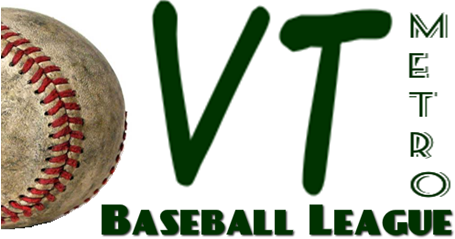 NOT UPLOADED FOR 2017 SEASON